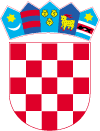 REPUBLIKA HRVATSKAKRAPINSKO – ZAGORSKA ŽUPANIJAGRAD ZLATARGRADONAČELNIKKLASA: 245-01/24-01/03URBROJ: 2140-07-03/10-24-9Zlatar, 05.03.2024.Na temelju članka 14. Zakona o zaštiti od požara („Narodne Novine“ broj 92/10, 114/22), Programa  aktivnosti u provedbi posebnih mjera zaštite od požara od interesa za Republiku Hrvatsku i 2024. godini (Zaključak, KLASA: 022-03/24-07/13, URBROJ: 50301-29/23-24-2, od 31. siječnja 2024. godine) i članka 39. Statuta Grada Zlatara („Službeni glasnik Krapinsko – zagorske županije“ broj 36A/13, 9/18, 9/20, 17A/21), gradonačelnica Grada Zlatara, dana 05.03.2024. godine, donosiODLUKU o ustrojavanju Motriteljsko – dojavne službeČlanak 1.Ovom Odlukom ustrojava se Motriteljsko – dojavna služba za područje Grada Zlatara (u daljnjem tekstu: Služba), s ciljem pravovremenog otkrivanja i dojave požara na području Grada Zlatara u razdoblju od 1. lipnja do 30. rujna tekuće godine u vrijeme vrlo velike i velike opasnosti od nastanka požara.  Članak 2.Motrenje, ophodnju i dojavu u smislu članka 1. ove Odluke provode:Vatrogasna zajednica Grada Zlatara,Službe zaštite u pravnim osobama s povećanom opasnošću za nastajanje i širenje požara,Ophodnje i motritelji Hrvatskih šuma d.o.o. – UŠP Zagreb,Grad Zlatar – Komunalni redar. Članak 3.Radi provedbe mjera iz članka 1. ove odluke, DVD Zlatar i Komunalni redar Grada Zlatar, u dane kada je proglašena vrlo velika ili velika opasnost za nastajanje i širenje šumskih požara, organizira se stalno dežurstvo u vremenu od:14:00 – 20:00 sati radnim danom i subotom,10:00 – 20:00 sati nedjeljom i blagdanima. Članak 4. U slučaju požara, dojave se vrše na brojeve telefona županijskog Vatrogasnog operativnog centra (ŽVOC) Krapinsko – zagorske županije 193 ili Županijski centar 112 Krapina.Osim u ŽVOC – u i Županijskom centru 112, dežurstvo se organizira i u DVD – u Zlatar u vremenu od:00:00 – 24:00 sata.Dojava požara VD – u Zlatar obavlja se na broj telefona vatrogasnog zapovjednika 099/694-2826.Dojave koje zaprimi DVD Zlatar i Županijski centar 112 prosljeđuju se u ŽVOC koji angažira potrebne snage za gašenje požara te kontinuirano izvješćuje Županijski centar 112 i PU Krapinsko - zagorska, a prema potrebi i druge službe. Članak 5.Ova Odluka stupa na snagu danom donošenja.  GRADONAČELNICAJasenka Auguštan-Pentek, bacc. oec.